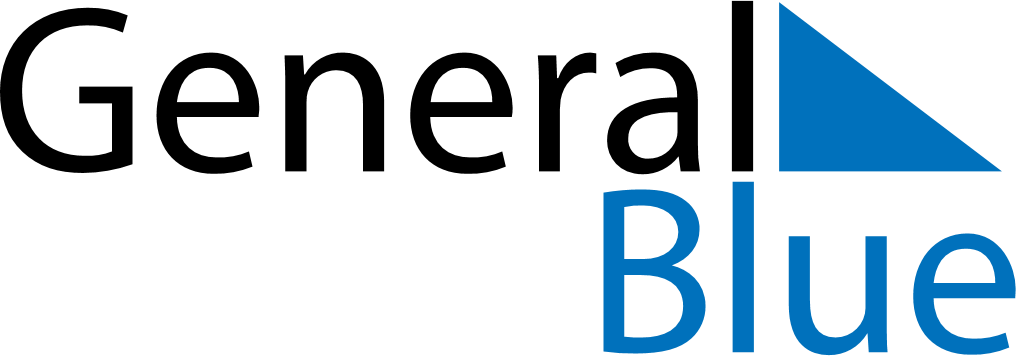 May 2024May 2024May 2024May 2024May 2024May 2024Weyburn, Saskatchewan, CanadaWeyburn, Saskatchewan, CanadaWeyburn, Saskatchewan, CanadaWeyburn, Saskatchewan, CanadaWeyburn, Saskatchewan, CanadaWeyburn, Saskatchewan, CanadaSunday Monday Tuesday Wednesday Thursday Friday Saturday 1 2 3 4 Sunrise: 5:32 AM Sunset: 8:12 PM Daylight: 14 hours and 40 minutes. Sunrise: 5:30 AM Sunset: 8:14 PM Daylight: 14 hours and 43 minutes. Sunrise: 5:28 AM Sunset: 8:15 PM Daylight: 14 hours and 46 minutes. Sunrise: 5:27 AM Sunset: 8:17 PM Daylight: 14 hours and 49 minutes. 5 6 7 8 9 10 11 Sunrise: 5:25 AM Sunset: 8:18 PM Daylight: 14 hours and 53 minutes. Sunrise: 5:23 AM Sunset: 8:20 PM Daylight: 14 hours and 56 minutes. Sunrise: 5:22 AM Sunset: 8:21 PM Daylight: 14 hours and 59 minutes. Sunrise: 5:20 AM Sunset: 8:23 PM Daylight: 15 hours and 2 minutes. Sunrise: 5:19 AM Sunset: 8:24 PM Daylight: 15 hours and 5 minutes. Sunrise: 5:17 AM Sunset: 8:25 PM Daylight: 15 hours and 8 minutes. Sunrise: 5:16 AM Sunset: 8:27 PM Daylight: 15 hours and 11 minutes. 12 13 14 15 16 17 18 Sunrise: 5:14 AM Sunset: 8:28 PM Daylight: 15 hours and 14 minutes. Sunrise: 5:13 AM Sunset: 8:30 PM Daylight: 15 hours and 17 minutes. Sunrise: 5:11 AM Sunset: 8:31 PM Daylight: 15 hours and 19 minutes. Sunrise: 5:10 AM Sunset: 8:33 PM Daylight: 15 hours and 22 minutes. Sunrise: 5:09 AM Sunset: 8:34 PM Daylight: 15 hours and 25 minutes. Sunrise: 5:07 AM Sunset: 8:35 PM Daylight: 15 hours and 28 minutes. Sunrise: 5:06 AM Sunset: 8:37 PM Daylight: 15 hours and 30 minutes. 19 20 21 22 23 24 25 Sunrise: 5:05 AM Sunset: 8:38 PM Daylight: 15 hours and 33 minutes. Sunrise: 5:04 AM Sunset: 8:39 PM Daylight: 15 hours and 35 minutes. Sunrise: 5:02 AM Sunset: 8:41 PM Daylight: 15 hours and 38 minutes. Sunrise: 5:01 AM Sunset: 8:42 PM Daylight: 15 hours and 40 minutes. Sunrise: 5:00 AM Sunset: 8:43 PM Daylight: 15 hours and 42 minutes. Sunrise: 4:59 AM Sunset: 8:44 PM Daylight: 15 hours and 45 minutes. Sunrise: 4:58 AM Sunset: 8:46 PM Daylight: 15 hours and 47 minutes. 26 27 28 29 30 31 Sunrise: 4:57 AM Sunset: 8:47 PM Daylight: 15 hours and 49 minutes. Sunrise: 4:56 AM Sunset: 8:48 PM Daylight: 15 hours and 51 minutes. Sunrise: 4:55 AM Sunset: 8:49 PM Daylight: 15 hours and 53 minutes. Sunrise: 4:54 AM Sunset: 8:50 PM Daylight: 15 hours and 55 minutes. Sunrise: 4:54 AM Sunset: 8:51 PM Daylight: 15 hours and 57 minutes. Sunrise: 4:53 AM Sunset: 8:52 PM Daylight: 15 hours and 59 minutes. 